Section 1: Risk Assessment Guidance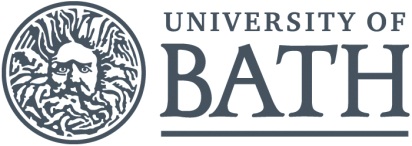 The assessor can assign values for the hazard severity (a) and likelihood of occurrence (b) (taking into account the frequency and duration of exposure) on a scale of 1 to 5, then multiply them together to give the rating band: The risk rating (high, medium or low) indicates the level of 
response required to be taken when designing the action plan.Section 2.01: SocialsHazard Severity  (a)Likelihood of Occurrence (b)Hazard Severity  (a)Likelihood of Occurrence (b)1 – Trivial 	(eg discomfort, slight bruising, self-help recovery)2 – Minor 	(eg small cut, abrasion, basic first aid need)3 – Moderate 	(eg strain, sprain, incapacitation > 3 days)4 – Serious 	(eg fracture, hospitalisation >24 hrs, incapacitation >4 weeks)5 – Fatal	(single or multiple)1 – Remote 	(almost never)2 – Unlikely 	(occurs rarely)3 – Possible 	(could occur, but uncommon)4 – Likely  	(recurrent but not frequent)5 – Very likely 	(occurs frequently)12345246810369121548121620510152025Risk Assessment RecordRisk Assessment RecordRisk Assessment RecordRisk Assessment of: SocialsAssessor(s):Luke PondDate:   09/06/2023Date:   09/06/2023Overview of activity / location / equipment / conditions being assessed: Activity: SocialsLocation: UKEquipment: Conditions: Generic or specific assessment?Generic assessmentContext of assessmentAnnual Review Handover 23Context of assessmentAnnual Review Handover 23Context of assessmentAnnual Review Handover 23#Hazard(s) identifiedPersons affectedExisting controls & measuresABA x BAdditional controls required1Injury to students on journey to/from venueAllFirst Aiders to be presentCare to be taken by individuals when walking to/from clubBoisterous activity such as piggy backing to be discouragedOrganiser of the social to contact SU to make them aware of the situation.3262Injury to students at venueAllVenue safety guidelines to be followed.Students responsible for awareness of location of fire escapes and fire extinguishersReminder to be given on basic safety awareness. No running etc.5153Food PoisoningAllVenue responsible for ensuring food safety rules and regulations are followed.Students have their own responsibility to ensure that they buy food from a respectable outlet.Self-Catering:Food that has passed use by date not consumed Food kept at suitable temperature during storageEnsuring individuals aware of risks.2244AllergiesAllPersonal responsibility of the individual to inform someone within the group of any allergies that may affect them during the trip.Medical requirements confirmed with group, for example epi- pen.Canoe Club Medical Form should gather all relevant medical details. The Canoe Club is not responsible for any issues arising due to undeclared medical conditions.Centre to be advised of any students with allergies.5155Injury during activityAllAny moderate (or higher) injury during a trip should be reported to the Students Union.Risk assessments should be reviewed within 3 years of the previous review by a competent team, and any actions with unacceptable risk should be discontinued.3396Under 18’sAllStudents made aware that the event is for over 18’s onlyList given to SU to check if any under 18’s have signed up2367Intoxicated studentsAllFirst Aiders presentExcessive drinking is not encouragedAtmosphere of support in the group should encourage support of any intoxicated person.Any risks taken by an intoxicated person are their own responsibility.2358DrowningAllKayaking socials are often located near to water. Late at night/after having a drink, cold water shock and drowning becomes a significant risk.Any social taking place near water must remind participants to stay away from the water when not taking part in kayaking activity.Attempt to prevent water access to anyone deemed intoxicated.43129Cash handlingAllSocial fees should be paid for via an SU product where possibleAny money collected by committee members must be paid in to SU finance ASAPTickets provided as proof of purchaseList with names of all those who have paid (trip list)133Assessor signature:Luke Pond (BUCC Chair 2023/2024)Print name:LUKE PONDReview date:09/06/2023